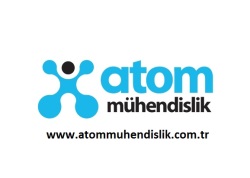 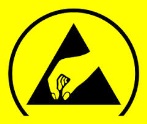 MSDS (Güvenlik ) Dökümanı Kimlik Bilgisi  Ürün Adı		: Antistatik Zemin Temizleme Deterjanı Kullanım Amacı	: PVC, Epoxy gibi ESD özellikli yer kaplamalarının temizliği içinPaketleme	: 5kg bidon halinde Sipariş Kodu	: FMC 1442Tedarikçi	:  Atom Mühendislik Dan.San.Tic.Ltd.Şti. Malzemenin Bileşenleri Sabun, Tensioaktif malzemeler, Glikojen maddeler, adjuvan bileşikler 67/548/CEE ve takip eden standartlara göre sağlık ve çevre için zararlı maddeler içerir.Component				N.Cas		%	Clasification		RPhrases 2-Butoxyethanol			111-76-2	<5.0	Xn(Zaralı)		R-20/21/22-37Sodiumdodecylbenzebesulphonate	25/155/30/0	<5.0	Xn(Zararlı)		R-22/38/41Tensioactive				--------		<5.0	C(Korosive)		R-34Lauriletere 				--------		<5.0	Xi(Tahriş edici)		R-36/38Tetraethly				7320-34-5	<5.0	Xi(Tahriş edici)		R-36/38Tehlike Bilgisi :Bu ürün tehlikeli sınıfında bulunmamaktadır.Ana Sağlık Tehlikes :  Kusmaya neden olabilir, mide bulantısı ve karın ağrısına neden olabilir. Ürün standart kullanımına uygun kullanılır ise soluk almaya engel teşkil etmez.Çevresel zararları için lütfen 12.nolu başlığa bakınız.İlk Yardım Tedbirleri:Sindirim ve göz teması durumunda tıbbi müdahale önerilir.Yutma: 	Ağzı su ile ıslatın. Kusturmayın. Tıbbı müdahale isteyin.Solunum: 	Kirlenen bölgeden uzak tutun. Temiz hava alın.Ten Teması: 	Etkilenen kıyafetleri çıkartın. Etkilenen bölgeyi su ile yıkayın.Göz Teması: 	Gözlerinizi bol su ile yıkayın. Tıbbı müdahale isteyin.Yangınla Mücadele TedbirleriÖnerilen Söndürme Ortamı: 	Ürün yanıcı değildir.Yangından Kaynaklı Tehlikeler:	Yangın durumunda sulu olmayan bileşen parçalanabilir. NOx, SOx ve CI içerebilen duman serbest kalabilir.Kazayla Açığa Çıkma Tedbirleriİlk Önlemler ve Bireysel Önlemler	: Yeterli koruyucu ekipman kullanın.Çevre Önlemleri				: Ürünü kanalizasyon veya nehirlere akmasına izin vermeyin.Temizleme Yöntemleri			: Malzemeyi yeniden kullanma veya atık için uygun kaplarda toplayın.Depolama ve TaşımaÖnlemlerin Kullanımı	: Ürünü kurallara uygun olarak kullanın. Göz ve cilt ile temasından kaçının.Saklama Koşulları	: Isı kaynaklarından uzak, serin ve havadar bir yerde saklayınız. Maruziyet Kontrolleri ve Kişisel KorumaMaruz Kalma Sınır Bilgileri (A.C.G.I.H. 1993-94)	: Mevcut değilPersonel Koruma Tedbirleri			: Ürünü standart koşullarda taşımak için herhangi bir önlem gerekmemektedir.Solunum Koruması				: Mevcut değilEl Koruması					: Mevcut değilGöz Koruması					: Mevcut değilCilt Koruması					: İş kıyafetleri. Kirlenen giysileri çıkartın ve tekrar koymadan önce yıkayın.Fiziksel ve Kimyasal ÖzelliklerGörünüm		:	Hal: sıvı		Renk: MaviPH Değeri		: 8.7 +/- 0.5 (sol. 3%)Kaynama Notası		: >100 °CErime Noktası		: -Parlama Noktası		: Alev almazPatlayıcı Özellikleri	: PatlamazYakıcı Özellikleri		: YakmazBuhar Basıncı		: -Bağıl Yoğunluk ( D 20/4)	: 1.025Su Çözünürlüğü		: TamamlanmışDağıtım Katsayısı	: -Kararlılık ve ReaktiviteKaçınılması Gereken Durumlar	: Bu ürün, önerilen saklama koşullarında kararlı olduğu kabul edilir.Kaçınılması Gereken Maddeler	: Oksitleyici asitlerTehlikeli Atık			: Sulu olmayan bileşenin hava varlığında termal ayrışması, POx, SOx oluşturabilir.Toksikolojik BilgilerBileşene Maruz Kalma Bilgisi (Deneysel Verileri)	: Bu ürünle ilgili deneysel bir veri yok.Solunum					: Mevcut veri yok.Yutma					: a) LD 50 (mouse) : >2500 mg/kgGözler ve Deriyle Temas				: Olası cilt ve göz tahrişiMümkün Gecikme Etkileri			: Mevcut veri yok.Ekolojik BilgiÜrünü çalışma tekniğine uygun olarak kullanın ve çevreye atmaktan kaçının.Bir ürünün çevre üzerindeki etkisini tahmin etmeye yarayan kriterleri beklerken, en önemli bileşenler için mevcut olan toksikolojik özelliklere atıfta bulunuruz.Su Toksisite				: Mevcut veri yok.Tensioaktiflerin Biyolojik Bozunurluk	: %90’ın üzerinde biyolojik bozunurluk.Atık Su Bilgisi				: Fosfor içeriği < %1İmha HususlarıUygun Atık Yöntemi	: Atık işlemlerini yürürlükteki düzenlemelere uygun olarak yetkili bir şirkete yaptırınız.Nakliye Bilgileri (Yönetmelikler)Sınıflandırma		: Bu ürün sınıflandırılamaz.Yasal Bilgiler (Etiketleme)Etikette Gösterilen Bilgiler:Ürün Adı			: DETERGENTTanıtım İçin Sorumlu Kişinin Adı	: Iteco trading SRLAdres			: Via Paisas n.1 10094 Giaveno(TO) - ITelefon Numarası		: +39 011-9363013Tehlike İşareti			: YokRisk İbareleri (R)			: YokDikkat Uyarısı (S)	: Çocukların ulaşabileceği yerlerden uzak tutunuz. Gözle temasından kaçınınız. Yutmayınız.Uygulanabilir Diğer Ulusal/Avrupa YönetmelikleriLAW 136/83 Biodegradability of detergentsDPR 250/89DM 7/09/2002DM del 28/04/1997DLgs 3/02/1997 n° 52Dlgs 14 Marzo 2003 n° 65 - Enforcemente of the law 1999/45/CE and 2001/60/CELaw 2001/58/CEDlgs 16/7/98 n°285Racc. CEE 89/542Diğer BilgilerNihai risk ibareleri Bölüm 2’de bulunabilir.Burada yer alan bilgiler mevcut bilgi ve topluluk düzenlemelerine dayanmaktadır. Bu ürün, kullanım ile ilgili yazılı talimat almadıkça, bölüm 1'de belirtilenlerden farklı amaçlarla kullanılmamalıdır.Kullanıcı, yerel ve ulusal yönetmeliklere uygun olarak gerekli tedbirleri almakla yükümlüdür.Üretici, ürünün uygun olmayan bir şekilde kullanılması nedeniyle meydana gelebilir herhangi bir zarar için sorumluluk kabul etmez.Mevzuat Mektubu Ref. Bölüm 2R 20/21/22 - Solunduğunda, cilt ile temasında ve yutulduğunda sağlığa zararlıdır.R 22 - Yutulması halinde sağlığa zararlıdır.R 34 - Yanıklara neden olurR 36/37/38 - Gözleri, solunum sistemini ve cildi tahriş ederR 41 - Gözlerde ciddi hasar riski